Detective’s Name _____________________________The Mystery at Eatum HallLet's use clues to make inferences! Collect the clues to determine Dr. Hunter's true purpose, or motive, for inviting the Pork-Fowlers to Eatum Hall.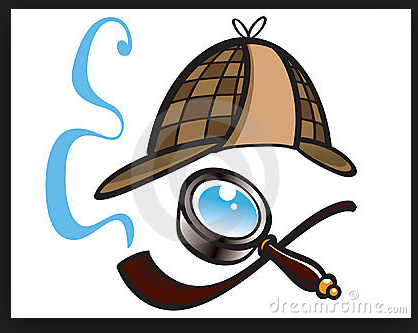 Why do you think the door was open, the lights were off, and there was no one to greet the Pork-Fowlers when they arrived?_____________________________________________________________________________________________________________________________________________________________________What are the spelling mistakes in the letter that can act as clues to Dr. Hunter's true purpose?_____________________________________ and _________________________________________Look at the collections of paintings that the Pork-Fowlers noticed while exploring. What do you notice about them? Why are they clues to Dr. Hunter's true motive?_____________________________________________________________________________________________________________________________________________________________________The portrait over the fireplace has eyes that move. Infer._____________________________________________________________________________________________________________________________________________________________________Look carefully at the book titles. What can you infer?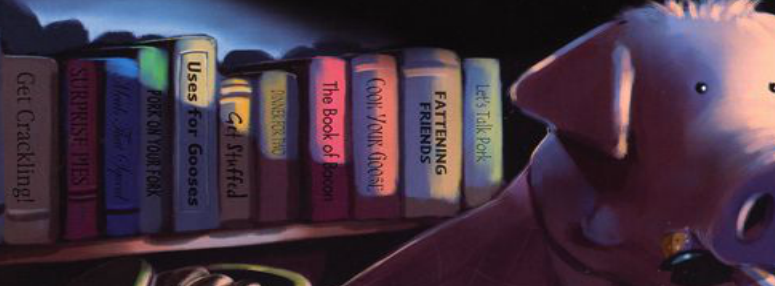 _____________________________________________________________________________________________________________________________________________________________________Look carefully at the illustrations. Note what you notice.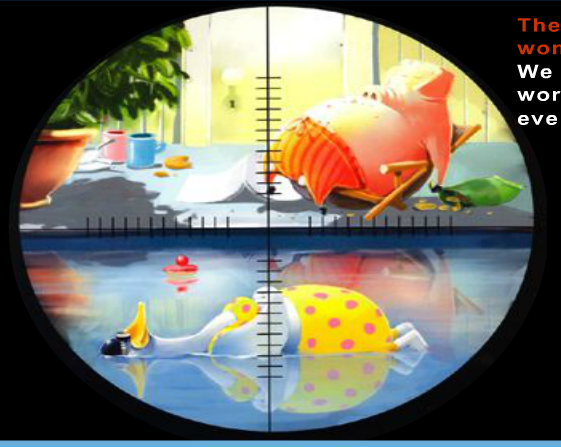 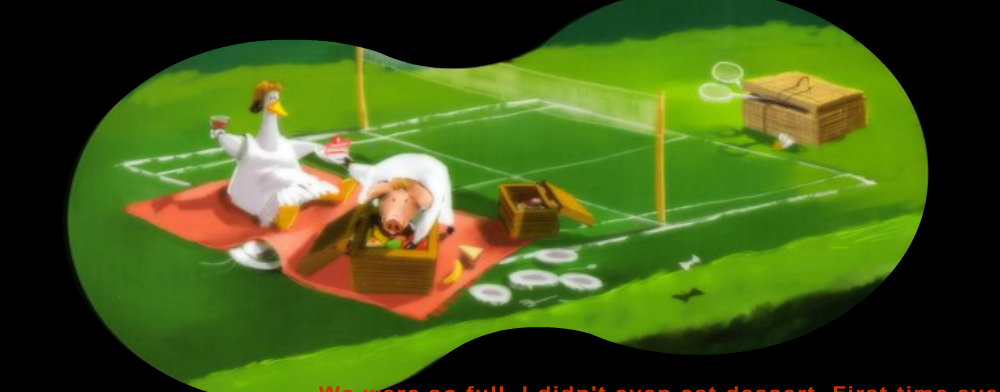 _____________________________________________________________________________________________________________________________________________________________________What do you think the "Bandstand" really is? Why do you think this?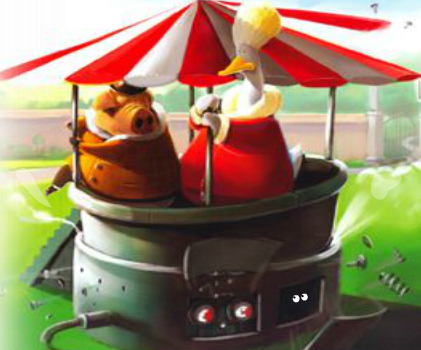 _____________________________________________________________________________________________________________________________________________________________________Cycle 3 Week 1 CFA: (Questioning, Inference, and Interpretation RL 4.1 and RI 4.1)  So, Detectives, what do you think Dr. Hunter's true purpose, or motive, was in inviting the Pork-Fowlers to Eatum Hall for the weekend? Use your inferences to write your response.____________________________________________________________________________________________________________________________________________________________________________________________________________________________________________________________________________________________________________________________________________________________________________________________________________________________________________________________________________________________________________________________________________________________________________________________________________________________________________________________________________________